AIŠKINAMASIS RAŠTASPRIE SAVIVALDYBĖS TARYBOS SPRENDIMO „DĖL KLAIPĖDOS MIESTO SAVIVALDYBĖS TARYBOS 2016 M. BIRŽELIO 23 D. SPRENDIMO NR. T2-166 „DĖL NEVEIKSNIŲ ASMENŲ BŪKLĖS PERŽIŪRĖJIMO KOMISIJOS NUOSTATŲ PATVIRTINIMO“ PAKEITIMO“  PROJEKTO1. Parengto projekto tikslai ir uždaviniai. Parengto Klaipėdos miesto savivaldybės tarybos sprendimo projekto tikslas – nustatyti Neveiksnių asmenų būklės peržiūrėjimo komisijos uždavinius ir funkcijas, darbo organizavimo tvarką  pagal šiuo metu galiojančius teisės aktus.	2. Kaip šiuo metu yra teisiškai reglamentuojami projekte aptarti klausimai. 	Neveiksnių asmenų būklės peržiūrėjimo komisijos nuostatai (toliau - Nuostatai), patvirtinti  Klaipėdos miesto savivaldybės tarybos 2016 m. birželio 23 d. sprendimu Nr. T2-166, reglamentuoja Neveiksnių asmenų būklės peržiūrėjimo komisijos (toliau – Komisijos) uždavinius ir funkcijas, Komisijos teises, Komisijos sudėtį ir darbo organizavimo tvarką.	3. Kokios numatomos naujos teisinio reglamentavimo nuostatos. Tarybos sprendimas užtikrins nuo 2022 m. birželio 24 d. Lietuvos Respublikos Vyriausybės  nutarimu Nr. 655 „Dėl Lietuvos Respublikos Vyriausybės 2015 m. spalio 26 d. nutarimo Nr. 1123 „Dėl Neveiksnių asmenų būklės peržiūrėjimo komisijų pavyzdinių nuostatų patvirtinimo“ pakeitimo“ įsigaliojusių pakeitimų įgyvendinimą. Patikslintuose Neveiksnių asmenų būklės peržiūrėjimo komisijos nuostatuose             atsisakoma reikalavimo, kad Komisijos pirmininkas privalo kiekvienais metais kreiptis į  pirminę asmens sveikatos priežiūros įstaigą, ir (ar) psichikos sveiktos centrą, prie kurio yra prisirašęs neveiksnus asmuo, dėl šio asmens medicinos dokumentų išrašo. Į minėtas sveikatos įstaigas  būtų kreipiamasi tik tuo atveju, kai yra neveiksnaus asmens būklės pagerėjimas kasdienio funkcionavimo, gebėjimo priimti kasdienius sprendimus srityse. Šią informaciją praneša socialiniai darbuotojai, artimieji ar kartu gyvenantys asmenys. Taip pat nustatoma, kad socialinių paslaugų įstaigos ir asmens sveikatos priežiūros įstaigos informaciją apie neveiksnaus asmens būklės pagerėjimą teikia už metus nuo teismo sprendimo pripažinti asmenį neveiksniu ar palikti galioti peržiūrėtą tokį sprendimą įsiteisėjimo dienos. Tai leis pakartotinai neteikti tos pačios informacijos, kuri buvo teikta Komisijai anksčiau.4. Numatomo teisinio reguliavimo poveikio vertinimas – nustatomas galimas teigiamas ir neigiamas poveikis to teisinio reguliavimo sričiai, asmenims ar jų grupėms, kuriems bus taikomas numatomas teisinis reguliavimas (atsižvelgiant į teisės akte numa-tomo naujo teisinio reguliavimo pobūdį, mastą, turi būti įvertinamas poveikis ekonomi-kai, konkurencijai, valstybės finansams, socialinei aplinkai, viešajam administravimui,teisinei sistemai, kriminogeninei situacijai, korupcijos mastui, aplinkai, administracinei naštai, regionų plėtrai, reglamentuojamoms profesijoms ir kitoms sritims. Projektu siekiama mažinti administracinę naštą Neveiksnių asmenų būklės peržiūrėjimo komisijai, socialinių paslaugų ir asmens sveikatos priežiūros įstaigoms.5. Jeigu sprendimui įgyvendinti reikia kitų teisės aktų, – kas ir kada juos turėtų parengti, šių aktų metmenys. Nereikia.6. Kiek biudžeto lėšų pareikalaus ar leis sutaupyti projekto įgyvendinimas (pateikiami įvertinimai artimiausiems metams ir tolesnei ateičiai), finansavimo šaltiniai. 	Vadovaujantis Valstybės biudžeto specialios tikslinės dotacijos, skirtos valstybinei (valstybės perduotai savivaldybėms) funkcijai neveiksnių asmenų būklės peržiūrėjimui užtikrinti, planavimo ir paskirstymo savivaldybėms bei savivaldybių atsiskaitymo už šias lėšas tvarkos aprašu, patvirtintu Lietuvos Respublikos sveikatos apsaugos ministro 2016 m. gruodžio 19 d. įsakymu Nr. V-1443, kiekvienais biudžetiniais metais Lietuvos Respublikos sveikatos apsaugos ministro įsakymu savivaldybėms skiriamos valstybės biudžeto specialiosios tikslinės dotacijos valstybinei (valstybės perduotai savivaldybėms) funkcijai neveiksnių asmenų būklės peržiūrėjimui užtikrinti.7. Sprendimo projekto rengimo metu atlikti vertinimai ir išvados, konsultavimosi su visuomene metu gauti pasiūlymai ir jų motyvuotas vertinimas (atsižvelgta ar ne). Nereikia            8. Kiti reikalingi pagrindimai ir paaiškinimai. Neveiksnių asmenų būklės peržiūrėjimo komisijos inicijuotų asmens būklės peržiūrėjimo bylų skaičius ir skirti asignavimai:PRIDEDAMA:1. Teisės aktų, nurodytų sprendimo projekto įžangoje, išrašai, 4 lapai.	2. Lyginamasis variantas, 2 lapai.Sveikatos apsaugos skyriaus vedėja	                                                  	Rožė PerminienėLIETUVOS RESPUBLIKOSVIETOS SAVIVALDOS ĮSTATYMAS18 straipsnis. Nuostatos dėl teisės aktų sustabdymo, panaikinimo, apskundimo1. Savivaldybės tarybos priimtus teisės aktus gali sustabdyti, pakeisti ar panaikinti pati savivaldybės taryba. Kitų savivaldybės viešojo administravimo subjektų priimtus teisės aktus gali sustabdyti ar panaikinti pagal kompetenciją savivaldybės taryba. Savivaldybės administracijos direktorius ar kiti savivaldybės viešojo administravimo subjektai savo priimtus teisės aktus gali sustabdyti ir juos pakeisti ar panaikinti. Savivaldybės administracijos direktoriaus pavaduotojo pagal kompetenciją priimtus teisės aktus gali sustabdyti ar panaikinti jis pats arba savivaldybės administracijos direktorius.Suvestinė redakcija nuo 2022-06-24Nutarimas paskelbtas: TAR 2015-10-30, i. k. 2015-17107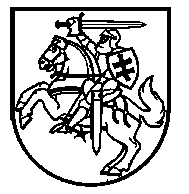 Lietuvos Respublikos VyriausybėnutarimasDėl NEVEIKSNIŲ ASMENŲ BŪKLĖS PERŽIŪRĖJIMO KOMISIJŲ PAVYZDINIŲ NUOSTATŲ PATVIRTINIMO2015 m. spalio 26 d. Nr. 1123
VilniusVadovaudamasi Lietuvos Respublikos civilinio kodekso 2.101 straipsnio 1 dalimi, Lietuvos Respublikos Vyriausybė nutaria:1. Patvirtinti Neveiksnių asmenų būklės peržiūrėjimo komisijų pavyzdinius nuostatus (pridedama).2. Šis nutarimas įsigalioja 2016 m. sausio 1 dieną. Ministras Pirmininkas	Algirdas ButkevičiusSveikatos apsaugos ministrė	Rimantė ŠalaševičiūtėPATVIRTINTA
Lietuvos Respublikos Vyriausybės
2015 m. spalio 26 d. nutarimu Nr. 1123Neveiksnių asmenų būklės peržiūrėjimo komisijų pavyzdiniai nuostataiI SKYRIUSBENDROSIOS NUOSTATOS 1. Neveiksnių asmenų būklės peržiūrėjimo komisijų pavyzdiniai nuostatai (toliau – Nuostatai) nustato Neveiksnių asmenų būklės peržiūrėjimo komisijos (toliau – Komisija) uždavinį ir funkcijas, Komisijos teises, Komisijos sudėtį ir darbo organizavimo tvarką.2. Komisija savo veikloje vadovaujasi Lietuvos Respublikos Konstitucija, Lietuvos Respublikos civiliniu kodeksu, Lietuvos Respublikos civilinio proceso kodeksu, Lietuvos Respublikos teisės gauti informaciją iš valstybės ir savivaldybių institucijų ir įstaigų įstatymu, Lietuvos Respublikos pacientų teisių ir žalos sveikatai atlyginimo įstatymu, Lietuvos Respublikos Vyriausybės nutarimais, sveikatos apsaugos ministro įsakymais, savivaldybės tarybos sprendimais, taip pat Nuostatais.II SKYRIUSKOMISIJOS UŽDAVINYS IR FUNKCIJOS3. Pagrindinis Komisijos uždavinys – peržiūrėti neveiksnaus tam tikroje srityje asmens būklę ir priimti sprendimą dėl tikslingumo kreiptis į teismą dėl teismo sprendimo, kuriuo asmuo pripažintas neveiksniu tam tikroje srityje, peržiūrėjimo.4. Komisijos funkcijos:4.1. savo iniciatyva peržiūrėti neveiksnaus asmens būklę, jeigu per vienus metus nuo teismo sprendimo pripažinti asmenį neveiksniu tam tikroje srityje ar palikti galioti peržiūrėtą tokį teismo sprendimą įsiteisėjimo dienos arba per vienus metus nuo Nuostatų 17.2 papunktyje nurodyto Komisijos sprendimo priėmimo dienos Lietuvos Respublikos civilinio kodekso 2.10 straipsnio 4 dalyje nurodyti asmenys arba neveiksniu tam tikroje srityje pripažintas asmuo nesikreipia dėl teismo priimto sprendimo pripažinti asmenį neveiksniu tam tikroje srityje panaikinimo; Papunkčio pakeitimai:Nr. 655, 2022-06-22, paskelbta TAR 2022-06-23, i. k. 2022-134484.2. kreiptis į sprendimą pripažinti asmenį neveiksniu tam tikroje srityje priėmusį teismą dėl teismo sprendimo, kuriuo asmuo pripažintas neveiksniu tam tikroje srityje, peržiūrėjimo.III SKYRIUSKOMISIJOS TEISĖS5. Komisija, atlikdama jai pavestas funkcijas, turi teisę:5.1. gauti informaciją ir dokumentus, reikalingus Komisijai nustatytoms funkcijoms atlikti, iš valstybės ir savivaldybių institucijų ir įstaigų, nevyriausybinių organizacijų, kitų fizinių ir juridinių asmenų Lietuvos Respublikos teisės gauti informaciją iš valstybės ir savivaldybių institucijų ir įstaigų įstatymo, Lietuvos Respublikos pacientų teisių ir žalos sveikatai atlyginimo įstatymo ir sveikatos apsaugos ministro įsakymų nustatyta tvarka;5.2. pasitelkti valstybės institucijų ir įstaigų atitinkamų sričių specialistus Komisijos kompetencijai priskirtiems klausimams nagrinėti.IV SKYRIUSKOMISIJOS SUDĖTIS IR DARBO ORGANIZAVIMAS6. Komisija sudaroma iš šių atstovų:6.1. savivaldybės globos ir rūpybos institucijos darbuotojo;6.2. gydytojo psichiatro, kuris turi licenciją verstis medicinos praktika pagal gydytojo psichiatro profesinę kvalifikaciją ir ja verčiasi;6.3. žmogaus teisių apsaugos srityje veikiančios nevyriausybinės organizacijos atstovo;6.4. aukštąjį universitetinį teisinį išsilavinimą turinčio asmens;6.5. socialinio darbuotojo.7. Komisijos pirmininką iš Komisijos narių skiria savivaldybės taryba. Jeigu Komisija sudaroma kelioms savivaldybėms, sprendimą turi patvirtinti kiekvienos iš savivaldybių, kuriose veiks Komisija, taryba.8. Komisijos pirmininkas:8.1. organizuoja Komisijos darbą ir atsako už jos veiklą;8.2. pirmininkauja Komisijos posėdžiams.9. Komisijos sekretorių funkcijas atlieka savivaldybės administracijos direktoriaus (savivaldybių administracijų direktorių) paskirti savivaldybės administracijos (savivaldybių administracijų) struktūrinių padalinių darbuotojai (toliau – sekretoriaus funkcijas atliekantis asmuo). Komisijos darbą techniškai aptarnauja ir patalpas Komisijai suteikia savivaldybės administracija. Kai viena Komisija sudaryta kelioms savivaldybėms, Komisijos darbo techninio aptarnavimo ir patalpų suteikimo jai tvarka nustatoma atitinkamų savivaldybių tarybų bendru sprendimu.10. Komisijos posėdžiai laikomi teisėtais, jeigu juose dalyvauja 3 Komisijos nariai.11. Savivaldybės administracija užtikrina Neveiksnių ir ribotai veiksnių asmenų registro (toliau – Registras) duomenų apie toje savivaldybėje gyvenančius asmenis, kurie įsiteisėjusiais teismo sprendimais pripažinti neveiksniais tam tikroje srityje, reikalingų Komisijai nustatytoms funkcijoms atlikti, pateikimą Komisijai. 12. Jeigu per vienus metus nuo teismo sprendimo pripažinti asmenį neveiksniu tam tikroje srityje ar palikti galioti peržiūrėtą tokį teismo sprendimą įsiteisėjimo dienos arba per vienus metus nuo Nuostatų 17.2 papunktyje nurodyto Komisijos sprendimo priėmimo dienos Lietuvos Respublikos civilinio kodekso 2.10 straipsnio 4 dalyje nurodyti asmenys arba neveiksniu tam tikroje srityje pripažintas asmuo nesikreipia dėl teismo priimto sprendimo pripažinti asmenį neveiksniu tam tikroje srityje panaikinimo, tai yra Komisijai Lietuvos Respublikos civilinio proceso kodekso 469 straipsnio 1 dalyje nustatyta tvarka teismas nepraneša apie pareiškimo priėmimą, Komisija inicijuoja asmens, teismo sprendimu pripažinto neveiksniu tam tikroje srityje, būklės peržiūrėjimą. Komisija pirmiausiai inicijuoja būklės peržiūrėjimą tų asmenų, dėl kurių teismo sprendimai pripažinti asmenį neveiksniu tam tikroje srityje įsiteisėję anksčiausiai. Punkto pakeitimai:Nr. 655, 2022-06-22, paskelbta TAR 2022-06-23, i. k. 2022-1344813. Esant Nuostatų 12 punkte nurodytoms aplinkybėms, Komisijos pirmininkas:13.1. kreipiasi į savivaldybės, kurioje asmuo, teismo sprendimu pripažintas neveiksniu tam tikroje srityje, socialinių paslaugų įstaigą ar kitą įstaigą, kurios socialiniams darbuotojams savivaldybės institucijos sprendimu pavesta įvertinti asmens gebėjimą pasirūpinti savimi ir priimti kasdienius sprendimus savarankiškai ar naudojantis pagalba konkrečioje srityje, prašydamas pateikti informaciją apie šio asmens:13.1.1. kasdienio funkcionavimo pakitimus, įvykusius per vienus metus nuo teismo sprendimo pripažinti asmenį neveiksniu tam tikroje srityje ar palikti galioti peržiūrėtą tokį teismo sprendimą  įsiteisėjimo dienos  arba per vienus metus nuo Nuostatų 17.2 papunktyje nurodyto Komisijos sprendimo priėmimo dienos;13.1.2. gebėjimą savarankiškai ar naudojantis pagalba priimti kasdienius sprendimus konkrečiose srityse;13.2. jei vadovaujantis Nuostatų 13.1 papunkčiu pateiktoje informacijoje nurodyta apie asmens, teismo sprendimu pripažinto neveiksniu tam tikroje srityje, kasdienio funkcionavimo ir (ar) gebėjimo savarankiškai ar naudojantis pagalba priimti kasdienius sprendimus konkrečiose srityse pagerėjimą arba apie šį pagerėjimą raštu informuoja asmens, teismo sprendimu pripažinto neveiksniu tam tikroje srityje, artimieji ar kartu gyvenantys asmenys, kreipiasi į asmens sveikatos priežiūros įstaigą, teikiančią pirmines ambulatorines asmens sveikatos priežiūros paslaugas, ir (ar) psichikos sveikatos centrą, prie kurių prisirašęs asmuo, teismo sprendimu pripažintas neveiksniu tam tikroje srityje, prašydamas pateikti sveikatos apsaugos ministro nustatytos formos asmens sveikatos būklės aprašymą (medicinos dokumentų išrašą), kuriame turi būti nurodyti ir asmens, teismo sprendimu pripažinto neveiksniu tam tikroje srityje, sveikatos būklės pokyčiai per Nuostatų 13.1.1 papunktyje nurodytą laikotarpį. Punkto pakeitimai:Nr. 655, 2022-06-22, paskelbta TAR 2022-06-23, i. k. 2022-1344814. Komisijos posėdį organizuoja Komisijos pirmininkas. Komisijos posėdis organizuojamas ne vėliau kaip per 20 darbo dienų nuo visų Nuostatų 13 punkte nurodytų dokumentų ir informacijos gavimo. Apie Komisijos posėdį sekretoriaus funkcijas atliekantis asmuo Komisijos narius informuoja registruotu paštu ir (ar) elektroniniu paštu ne vėliau kaip prieš 10 darbo dienų iki Komisijos posėdžio. Komisijos nariams su pranešimu apie Komisijos posėdį pateikiami ir Nuostatų 13 punkte nurodyti dokumentai ir informacija.15. Apie Komisijos posėdžio datą, laiką ir vietą sekretoriaus funkcijas atliekantis asmuo ne vėliau kaip prieš 10 darbo dienų iki Komisijos posėdžio registruotu paštu informuoja asmenį, teismo sprendimu pripažintą neveiksniu tam tikroje srityje, jo globėją, prireikus ir kitas įstaigas ar institucijas (asmenis), kurių dalyvavimo reikėtų Komisijos sprendimui priimti. 16. Sprendimas Komisijos posėdyje priimamas Komisijai vertinant asmens, teismo sprendimu pripažinto neveiksniu tam tikroje srityje, būklės pakitimus per vienus metus nuo teismo sprendimo pripažinti asmenį neveiksniu tam tikroje srityje ar palikti galioti peržiūrėtą tokį teismo sprendimą įsiteisėjimo dienos arba per vienus metus nuo Nuostatų 17.2 papunktyje nurodyto Komisijos sprendimo priėmimo dienos ir išklausius asmens, teismo sprendimu pripažinto neveiksniu tam tikroje srityje, nuomonę, išskyrus tuos atvejus, kai Komisija padaro išvadą, kad asmens, teismo sprendimu pripažinto neveiksniu tam tikroje srityje, nuomonės apie jo būklę neįmanoma išklausyti.Punkto pakeitimai:Nr. 655, 2022-06-22, paskelbta TAR 2022-06-23, i. k. 2022-1344817. Komisija priima sprendimą:17.1. kreiptis į sprendimą pripažinti asmenį neveiksniu tam tikroje srityje priėmusį teismą dėl teismo sprendimo, kuriuo asmuo pripažintas neveiksniu tam tikroje srityje, peržiūrėjimo;17.2. nesikreipti į sprendimą pripažinti asmenį neveiksniu tam tikroje srityje priėmusį teismą dėl teismo sprendimo, kuriuo asmuo pripažintas neveiksniu tam tikroje srityje, peržiūrėjimo.18. Jeigu 2 iš Komisijos posėdyje dalyvaujančių narių nusprendžia, kad tikslinga kreiptis į sprendimą pripažinti asmenį neveiksniu tam tikroje srityje priėmusį teismą dėl teismo sprendimo peržiūrėjimo, laikoma, kad priimtas Komisijos sprendimas kreiptis į teismą.19. Komisijos sprendimai įforminami Komisijos posėdžio protokolu (toliau – protokolas). Protokolas surašomas ir pasirašomas ne vėliau kaip per 5 darbo dienas po Komisijos posėdžio. Protokolą pasirašo Komisijos pirmininkas ir sekretoriaus funkcijas atliekantis asmuo. Protokolo kopijos ne vėliau kaip per 2 darbo dienas nuo protokolo pasirašymo privalo būti išsiųstos asmeniui, teismo sprendimu pripažintam neveiksniu tam tikroje srityje, kurio būklės pakitimai Komisijos posėdyje buvo svarstomi, jo globėjui.20. Komisija per 15 darbo dienų nuo Komisijos sprendimo priėmimo kreipiasi į sprendimą pripažinti asmenį neveiksniu tam tikroje srityje priėmusį teismą dėl teismo sprendimo, kuriuo asmuo pripažintas neveiksniu tam tikroje srityje, peržiūrėjimo Lietuvos Respublikos civilinio proceso kodekso nustatyta tvarka. V SKYRIUSBAIGIAMOSIOS NUOSTATOS21. Komisija informaciją apie Komisijos posėdį ir Komisijos priimtus sprendimus asmeniui, teismo sprendimu pripažintam neveiksniu tam tikroje srityje, ir jo globėjui siunčia Registre nurodytais arba kitais asmens, teismo sprendimu pripažinto neveiksniu tam tikroje srityje, ar jo globėjo nurodytais adresais. ––––––––––––––––––––Pakeitimai:1.Lietuvos Respublikos Vyriausybė, NutarimasNr. 655, 2022-06-22, paskelbta TAR 2022-06-23, i. k. 2022-13448Dėl Lietuvos Respublikos Vyriausybės 2015 m. spalio 26 d. nutarimo Nr. 1123 „Dėl Neveiksnių asmenų būklės peržiūrėjimo komisijų pavyzdinių nuostatų patvirtinimo“ pakeitimoMetaiBylų skaičius (vnt.)Valstybės biudžeto specialioji tikslinė dotacija valstybinei funkcijai neveiksnių asmenų būklės peržiūrėjimui užtikrinti, tūkst. Eur2017383,92018514,620191004,720201004,520212407,320222809,3